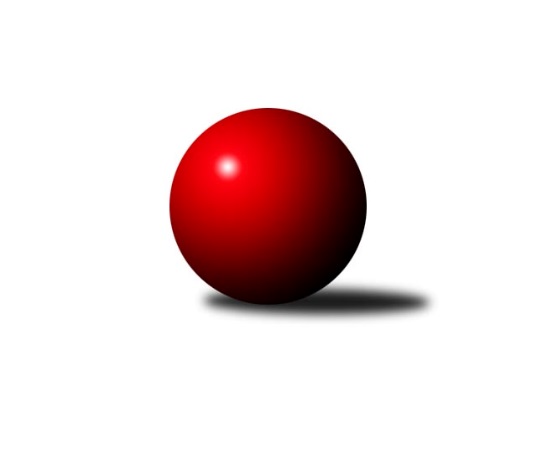 Č.5Ročník 2022/2023	6.11.2022Nejlepšího výkonu v tomto kole: 3445 dosáhlo družstvo: SKK Primátor Náchod1. KLZ 2022/2023Výsledky 5. kolaSouhrnný přehled výsledků:KK Vyškov	- KK Jihlava	2:6	3353:3442	8.0:16.0	5.11.SKK Jičín	- TJ Valašské Meziříčí	2:6	3226:3305	7.0:17.0	5.11.SKK Primátor Náchod	- TJ Spartak Přerov	7:1	3445:3371	15.0:9.0	5.11.KK Slovan Rosice	- KK Slavia Praha	6:2	3381:3336	14.0:10.0	5.11.KC Zlín	- SKK Rokycany		dohrávka		4.12.Tabulka družstev:	1.	KK Slovan Rosice	5	5	0	0	35.0 : 5.0 	82.0 : 38.0 	 3444	10	2.	KK Slavia Praha	5	4	0	1	28.0 : 12.0 	71.5 : 48.5 	 3404	8	3.	TJ Valašské Meziříčí	5	4	0	1	25.5 : 14.5 	74.0 : 46.0 	 3307	8	4.	KK Jihlava	5	4	0	1	25.5 : 14.5 	64.5 : 55.5 	 3366	8	5.	SKK Primátor Náchod	5	3	0	2	21.0 : 19.0 	56.5 : 63.5 	 3399	6	6.	TJ Spartak Přerov	5	2	0	3	16.0 : 24.0 	55.0 : 65.0 	 3279	4	7.	KC Zlín	4	1	0	3	14.0 : 18.0 	48.5 : 47.5 	 3269	2	8.	KK Vyškov	5	1	0	4	13.0 : 27.0 	49.5 : 70.5 	 3295	2	9.	SKK Rokycany	4	0	0	4	8.5 : 23.5 	40.0 : 56.0 	 3285	0	10.	SKK Jičín	5	0	0	5	5.5 : 34.5 	34.5 : 85.5 	 3187	0Podrobné výsledky kola:	 KK Vyškov	3353	2:6	3442	KK Jihlava	Lenka Hrdinová	154 	 144 	 136 	138	572 	 0.5:3.5 	 587 	 154	145 	 144	144	Kamila Jirsová	Lucie Trávníčková	144 	 142 	 150 	131	567 	 0:4 	 617 	 153	160 	 156	148	Jana Braunová	Jana Vejmolová	149 	 140 	 162 	119	570 	 3:1 	 551 	 123	136 	 152	140	Eva Rosendorfská	Simona Koreňová	137 	 137 	 137 	135	546 	 0.5:3.5 	 589 	 137	158 	 156	138	Martina Melchertová	Pavla Fialová	123 	 138 	 118 	155	534 	 2:2 	 520 	 130	124 	 139	127	Lenka Concepción	Zuzana Honcová	153 	 131 	 125 	155	564 	 2:2 	 578 	 150	149 	 147	132	Petra Fürstovározhodčí: František JelínekNejlepší výkon utkání: 617 - Jana Braunová	 SKK Jičín	3226	2:6	3305	TJ Valašské Meziříčí	Dana Viková *1	118 	 121 	 135 	123	497 	 0:4 	 534 	 134	130 	 140	130	Veronika Horková	Helena Šamalová	154 	 139 	 121 	137	551 	 1:3 	 571 	 151	144 	 138	138	Kristýna Pavelková	Lenka Vávrová	141 	 143 	 135 	152	571 	 3:1 	 527 	 133	126 	 137	131	Dana Uhříková	Alena Šedivá	127 	 143 	 133 	123	526 	 1:3 	 541 	 133	154 	 121	133	Klára Tobolová	Lucie Vrbatová	132 	 126 	 152 	150	560 	 2:2 	 550 	 151	138 	 142	119	Markéta Vlčková	Petra Abelová	145 	 134 	 121 	121	521 	 0:4 	 582 	 149	147 	 142	144	Nikola Tobolovározhodčí: Roman Burešstřídání: *1 od 61. hodu Tereza KroupováNejlepší výkon utkání: 582 - Nikola Tobolová	 SKK Primátor Náchod	3445	7:1	3371	TJ Spartak Přerov	Adéla Víšová	146 	 130 	 150 	158	584 	 2:2 	 567 	 134	141 	 154	138	Martina Janyšková	Eliška Boučková	142 	 154 	 143 	132	571 	 1:3 	 598 	 137	155 	 159	147	Monika Pavelková	Kateřina Majerová	151 	 136 	 156 	135	578 	 4:0 	 499 	 127	126 	 125	121	Anna Škařupová	Nina Brožková	127 	 141 	 142 	145	555 	 3:1 	 565 	 145	136 	 141	143	Adriana Svobodová	Aneta Cvejnová *1	144 	 137 	 134 	152	567 	 2:2 	 564 	 129	152 	 140	143	Michaela Beňová	Nikola Portyšová	147 	 148 	 138 	157	590 	 3:1 	 578 	 142	159 	 134	143	Šárka Novákovározhodčí: Ladislav Beránekstřídání: *1 od 91. hodu Martina HrdinováNejlepší výkon utkání: 598 - Monika Pavelková	 KK Slovan Rosice	3381	6:2	3336	KK Slavia Praha	Nikola Tatoušková	143 	 141 	 147 	134	565 	 3:1 	 546 	 146	129 	 142	129	Linda Lidman	Lucie Vaverková	141 	 114 	 146 	137	538 	 1:3 	 572 	 151	143 	 136	142	Vlasta Kohoutová	Natálie Topičová	158 	 152 	 151 	131	592 	 3:1 	 587 	 146	150 	 143	148	Šárka Marková	Anna Štraufová	135 	 141 	 140 	148	564 	 3:1 	 552 	 170	119 	 132	131	Vladimíra Malinská	Alena Kantnerová	144 	 160 	 140 	135	579 	 3:1 	 534 	 127	135 	 122	150	Helena Gruszková	Simona Koutníková	169 	 125 	 134 	115	543 	 1:3 	 545 	 136	128 	 154	127	Kristýna Jurákovározhodčí: Milan BružaNejlepší výkon utkání: 592 - Natálie TopičováPořadí jednotlivců:	jméno hráče	družstvo	celkem	plné	dorážka	chyby	poměr kuž.	Maximum	1.	Bohdana Jankových 	KC Zlín	607.50	394.0	213.5	2.0	2/3	(615)	2.	Jana Braunová 	KK Jihlava	592.44	385.7	206.8	0.4	3/3	(643)	3.	Natálie Topičová 	KK Slovan Rosice	590.75	371.0	219.8	1.3	4/4	(632)	4.	Lucie Vaverková 	KK Slovan Rosice	586.13	384.4	201.8	1.9	4/4	(601)	5.	Aneta Cvejnová 	SKK Primátor Náchod	584.33	375.7	208.7	2.7	3/4	(601)	6.	Linda Lidman 	KK Slavia Praha	581.75	374.4	207.4	1.3	4/4	(620)	7.	Michaela Beňová 	TJ Spartak Přerov	581.33	387.7	193.7	4.7	3/4	(618)	8.	Vlasta Kohoutová 	KK Slavia Praha	580.50	386.8	193.8	1.8	4/4	(633)	9.	Šárka Marková 	KK Slavia Praha	573.83	387.0	186.8	4.5	3/4	(587)	10.	Nikola Portyšová 	SKK Primátor Náchod	573.25	377.8	195.5	2.4	4/4	(590)	11.	Kristýna Pavelková 	TJ Valašské Meziříčí	572.83	377.7	195.2	5.3	2/3	(577)	12.	Kamila Jirsová 	KK Jihlava	572.78	374.8	198.0	3.3	3/3	(596)	13.	Simona Koutníková 	KK Slovan Rosice	572.50	363.7	208.8	1.5	3/4	(608)	14.	Alena Kantnerová 	KK Slovan Rosice	570.00	371.6	198.4	1.9	4/4	(603)	15.	Martina Melchertová 	KK Jihlava	570.00	382.7	187.3	6.7	3/3	(589)	16.	Kateřina Majerová 	SKK Primátor Náchod	569.50	375.0	194.5	3.3	4/4	(594)	17.	Anna Štraufová 	KK Slovan Rosice	569.50	377.4	192.1	1.3	4/4	(598)	18.	Martina Hrdinová 	SKK Primátor Náchod	568.67	382.0	186.7	4.0	3/4	(593)	19.	Michaela Bagári 	KC Zlín	566.33	369.5	196.8	2.2	3/3	(603)	20.	Eliška Boučková 	SKK Primátor Náchod	566.00	376.3	189.7	3.7	3/4	(586)	21.	Helena Gruszková 	KK Slavia Praha	565.25	354.3	211.0	2.3	4/4	(595)	22.	Michaela Matlachová 	KC Zlín	563.67	378.3	185.3	3.7	3/3	(576)	23.	Lenka Findejsová 	SKK Rokycany	562.83	371.5	191.3	4.0	3/3	(577)	24.	Petra Fürstová 	KK Jihlava	562.83	374.5	188.3	4.7	3/3	(578)	25.	Lucie Trávníčková 	KK Vyškov	562.50	380.7	181.8	5.3	2/3	(571)	26.	Terezie Krákorová 	SKK Rokycany	560.83	367.5	193.3	3.3	3/3	(581)	27.	Kristýna Juráková 	KK Slavia Praha	560.83	372.8	188.0	4.3	3/4	(602)	28.	Nina Brožková 	SKK Primátor Náchod	560.83	379.3	181.5	4.8	3/4	(582)	29.	Vladimíra Malinská 	KK Slavia Praha	560.50	371.5	189.0	4.0	4/4	(571)	30.	Eva Rosendorfská 	KK Jihlava	558.50	372.0	186.5	4.5	2/3	(566)	31.	Lenka Hrdinová 	KK Vyškov	557.67	379.8	177.9	6.1	3/3	(579)	32.	Pavla Fialová 	KK Vyškov	556.44	379.1	177.3	4.1	3/3	(569)	33.	Šárka Nováková 	TJ Spartak Přerov	556.00	380.8	175.3	6.3	4/4	(584)	34.	Nikola Tobolová 	TJ Valašské Meziříčí	555.78	375.0	180.8	2.6	3/3	(582)	35.	Klára Tobolová 	TJ Valašské Meziříčí	553.89	379.4	174.4	2.8	3/3	(582)	36.	Michaela Kouřilová 	KK Vyškov	553.67	363.0	190.7	3.0	3/3	(574)	37.	Kateřina Pytlíková 	TJ Spartak Přerov	550.67	373.0	177.7	5.3	3/4	(592)	38.	Veronika Horková 	TJ Valašské Meziříčí	548.33	362.8	185.6	4.1	3/3	(573)	39.	Karoline Utikalová 	SKK Rokycany	547.17	368.5	178.7	4.0	3/3	(573)	40.	Karolína Derahová 	KK Jihlava	546.83	363.0	183.8	3.0	2/3	(574)	41.	Barbora Janyšková 	KK Slovan Rosice	546.67	373.3	173.3	3.0	3/4	(569)	42.	Michaela Varmužová 	KK Vyškov	546.00	362.0	184.0	4.5	2/3	(561)	43.	Daniela Pochylová 	SKK Rokycany	546.00	371.0	175.0	5.8	3/3	(550)	44.	Markéta Vlčková 	TJ Valašské Meziříčí	545.83	361.8	184.0	4.2	3/3	(561)	45.	Zuzana Honcová 	KK Vyškov	544.17	364.2	180.0	4.7	3/3	(564)	46.	Jana Bínová 	SKK Jičín	543.67	372.7	171.0	7.3	3/3	(576)	47.	Monika Pavelková 	TJ Spartak Přerov	541.75	366.4	175.4	4.5	4/4	(598)	48.	Jana Vejmolová 	KK Vyškov	541.67	369.5	172.2	2.7	3/3	(570)	49.	Martina Janyšková 	TJ Spartak Přerov	541.50	366.8	174.8	4.0	4/4	(567)	50.	Michaela Provazníková 	TJ Valašské Meziříčí	541.33	359.7	181.7	3.0	2/3	(560)	51.	Dana Uhříková 	TJ Valašské Meziříčí	539.50	362.5	177.0	5.5	2/3	(552)	52.	Tereza Divílková 	KC Zlín	538.83	373.0	165.8	6.2	3/3	(577)	53.	Lucie Vrbatová 	SKK Jičín	537.44	357.0	180.4	5.4	3/3	(572)	54.	Lenka Vávrová 	SKK Jičín	537.22	356.9	180.3	3.8	3/3	(571)	55.	Lada Hessová 	SKK Rokycany	534.67	368.3	166.3	5.2	3/3	(558)	56.	Lucie Varmužová 	SKK Rokycany	533.83	374.0	159.8	6.7	3/3	(552)	57.	Petra Šustková 	KC Zlín	530.83	362.3	168.5	8.5	3/3	(591)	58.	Adriana Svobodová 	TJ Spartak Přerov	530.25	364.0	166.3	5.5	4/4	(565)	59.	Alena Šedivá 	SKK Jičín	529.44	361.7	167.8	6.9	3/3	(546)	60.	Lenka Concepción 	KK Jihlava	513.75	339.5	174.3	4.5	2/3	(520)	61.	Alice Tauerová 	SKK Jičín	512.50	362.5	150.0	8.0	2/3	(528)	62.	Natálie Trochtová 	KC Zlín	509.00	366.5	142.5	10.0	2/3	(538)	63.	Tereza Kroupová 	SKK Jičín	492.50	348.0	144.5	9.5	2/3	(508)		Naděžda Dobešová 	KK Slovan Rosice	622.00	403.0	219.0	3.0	1/4	(622)		Adéla Víšová 	SKK Primátor Náchod	584.00	402.0	182.0	4.0	1/4	(584)		Martina Zimáková 	KC Zlín	567.00	391.0	176.0	8.0	1/3	(567)		Denisa Kroupová 	SKK Jičín	566.00	400.0	166.0	7.0	1/3	(566)		Nikola Tatoušková 	KK Slovan Rosice	565.00	382.0	183.0	2.0	1/4	(565)		Lucie Hanzelová 	KC Zlín	560.00	359.0	201.0	6.0	1/3	(560)		Helena Šamalová 	SKK Jičín	556.50	354.0	202.5	3.0	1/3	(562)		Petra Abelová 	SKK Jičín	553.50	372.5	181.0	4.0	1/3	(586)		Zuzana Machalová 	TJ Spartak Přerov	550.50	362.5	188.0	3.5	2/4	(558)		Ivana Kaanová 	KK Slavia Praha	550.00	375.5	174.5	7.5	2/4	(590)		Simona Koreňová 	KK Vyškov	546.00	377.0	169.0	4.0	1/3	(546)		Michaela Kučerová 	KK Slavia Praha	535.00	379.0	156.0	9.0	1/4	(535)		Šárka Majerová 	SKK Primátor Náchod	531.00	367.0	164.0	7.0	2/4	(537)		Anna Škařupová 	TJ Spartak Přerov	526.00	360.0	166.0	6.5	2/4	(553)		Lenka Nováčková 	KC Zlín	522.00	365.0	157.0	4.0	1/3	(522)		Monika Maláková 	KK Vyškov	515.00	332.0	183.0	5.0	1/3	(515)		Dana Viková 	SKK Jičín	512.00	350.0	162.0	4.0	1/3	(512)Sportovně technické informace:Starty náhradníků:registrační číslo	jméno a příjmení 	datum startu 	družstvo	číslo startu25034	Adéla Víšová	05.11.2022	SKK Primátor Náchod	2x
Hráči dopsaní na soupisku:registrační číslo	jméno a příjmení 	datum startu 	družstvo	Program dalšího kola:6. kolo12.11.2022	so	9:30	KK Jihlava - SKK Primátor Náchod	12.11.2022	so	9:30	TJ Valašské Meziříčí - KK Vyškov	12.11.2022	so	9:30	SKK Rokycany - KK Slavia Praha	12.11.2022	so	10:00	KC Zlín - SKK Jičín	12.11.2022	so	14:00	TJ Spartak Přerov - KK Slovan Rosice	Nejlepší šestka kola - absolutněNejlepší šestka kola - absolutněNejlepší šestka kola - absolutněNejlepší šestka kola - absolutněNejlepší šestka kola - dle průměru kuželenNejlepší šestka kola - dle průměru kuželenNejlepší šestka kola - dle průměru kuželenNejlepší šestka kola - dle průměru kuželenNejlepší šestka kola - dle průměru kuželenPočetJménoNázev týmuVýkonPočetJménoNázev týmuPrůměr (%)Výkon3xJana BraunováJihlava6174xJana BraunováJihlava110.216171xTerezie KrákorováRokycany6062xTerezie KrákorováRokycany107.566061xMonika PavelkováPřerov5981xNikola TobolováVal. Meziříčí106.995823xNatálie TopičováRosice5923xNatálie TopičováRosice106.25921xNikola PortyšováNáchod5901xŠárka MarkováSlavia105.35871xMartina MelchertováJihlava5891xMartina MelchertováJihlava105.21589